JĘZYK ROSYJSKI KLASA VIII                                            poniedziałek 18.05.2020r.Temat: За что вы любите Польшу? – wyszukiwanie informacji. Proszę przepisać do zeszytu odmianę czasownika LUBIĆЯ  люблю́Ты  лю́бишьон/она/оно  лю́битмы  лю́бимвы  лю́битеони  лю́бятZA CO LUBISZ POLSKĘ – proszę przeczytać odpowiedzi do pytania i w kwadracikach zaznaczyć swoje odpowiedzi.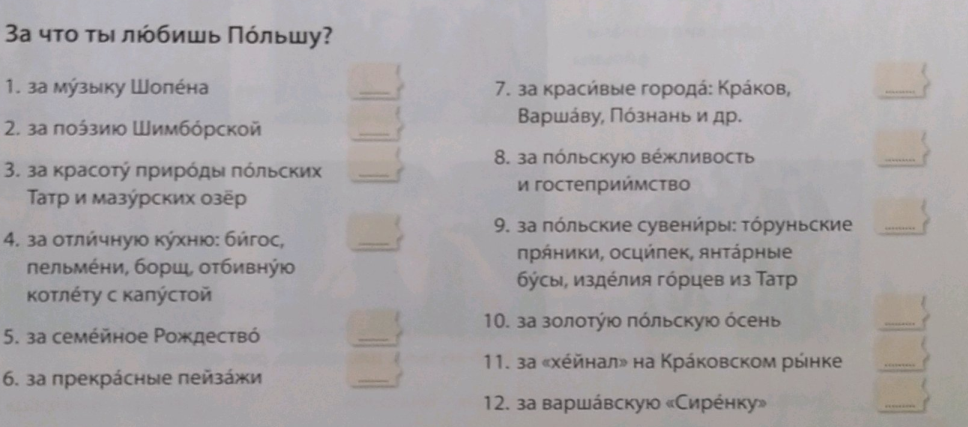 Dobierz odpowiednie zdania z poprzedniego ćwiczenia do zdjęć poniżej.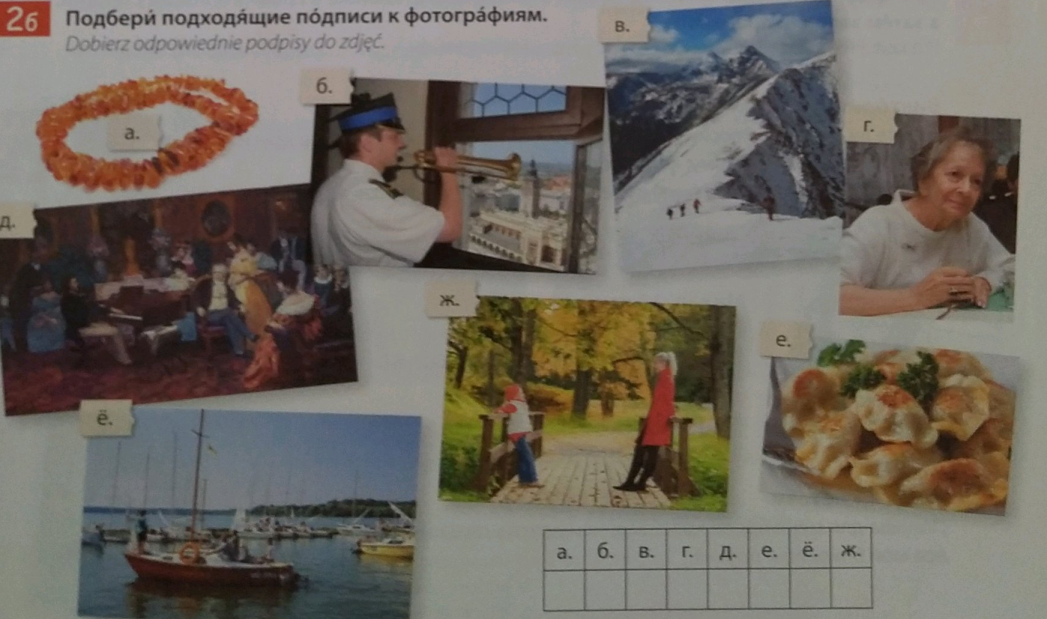 JĘZYK ROSYJSKI KLASA VIII                                                   środa 20.05.2020r.Temat: Tworzenie stopnia wyższego przymiotnika.Proszę przepisać do zeszytu w jaki sposób tworzymy stopień wyższy przymiotnika.Stopniowanie przymiotników - stopień wyższyW języku rosyjskim występują dwie formy stopnia wyższego:
-forma prosta
-forma złożonaJak tworzymy formę prostą stopnia wyższego?
→ za pomocą odpowiednich przyrostków, które dodajemy do tematu przymiotnika w stopniu równym.Przyrostek -ee, np.Przyrostek -e, np. gdy temat przymiotnika w stopniu równym kończy się na к, г, х, т, д, ст, зк to w stopniu wyższym następuje zmiana końcówki tematu na  ж ш щ чnp.* zapamiętaj, że w przymiotnikach, które tworzą stopień wyższy za pomocą przyrostka -e, akcent pada na sylabę, która poprzedza przyrostek.Tworząc stopień wyższy musimy, pamiętać że w niektórych przypadkach następuje wymiana spółgłosek:Ćwiczenie:Utwórz stopień wyższy od podanych przymiotników. Wpisz -ee lub -eКрасивый - ................................умный - ......................................Сильный - .................................Молодой - .................................Холодный - ..............................Тихий - .....................................Дорогой - ...................................Смелый - ....................................WYKONANE PRACY ODSYŁAMY NA MAILA LUB TELEFON.M. LESIUKумный → умнее                   Мой кот умнее твоего. Mój kot jest mądrzejszy od twojego.
cильный →  сильнее            Его брат сильнее меня. Jego brat jest silniejszy ode mnie.крепкий ->крепче                Завтра мороз будет крепче. Jutro mróz będzie silniejszy.
молодой -> моложе              Он моложе меня. On jest młodszy ode mnie.г → ж дорогой →  дороже
д → ж молодой →  моложе
дк →щ сладкий →  слаще
зк → ж близкий →  ближе
к → ч  громкий →  громче
x → ш тихий →  тише
тк → ч короткий → короче
т → ч богатый →  богаче
ст →щ частый →  чащe